Prácticas de sueloTextura por el método de Bouyoucos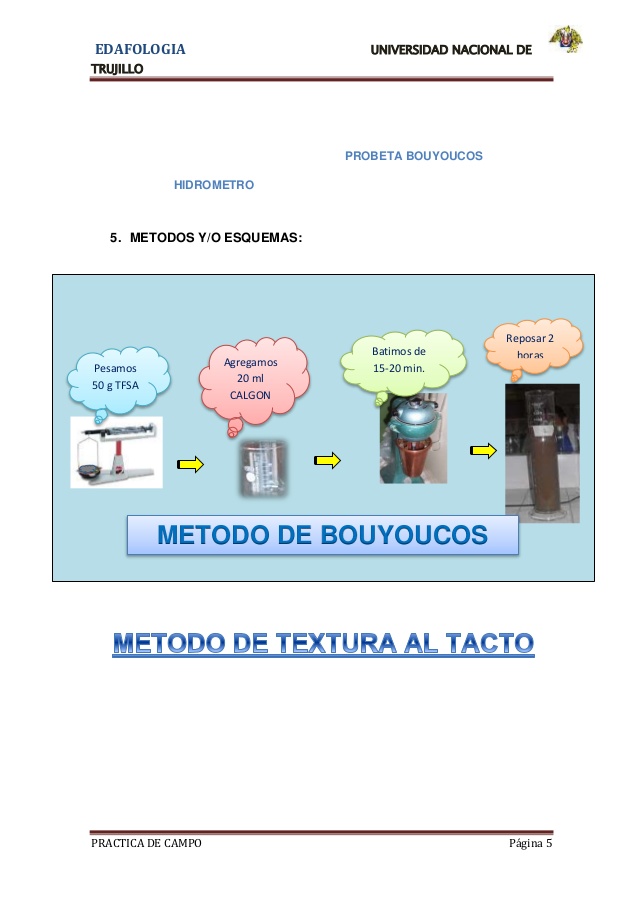 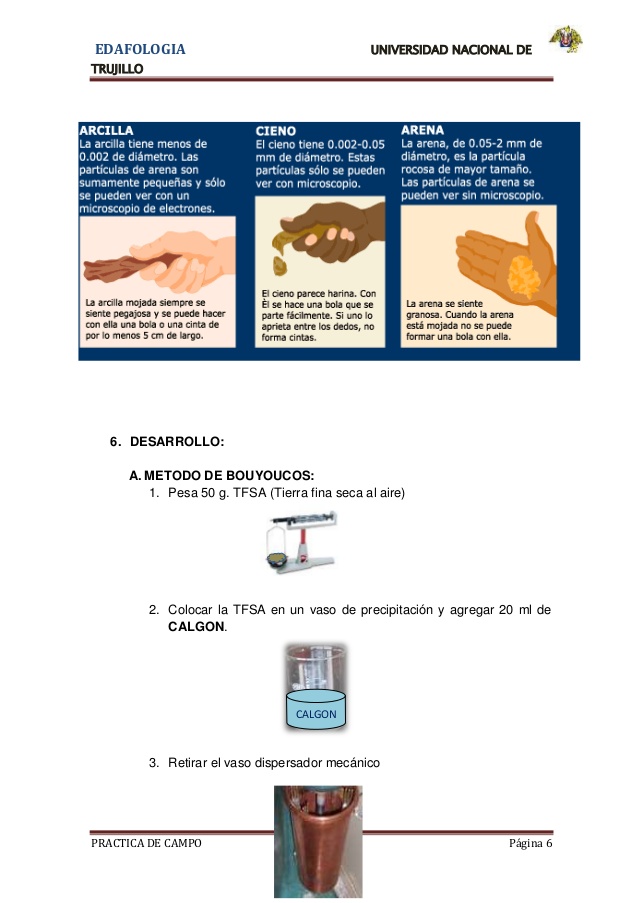 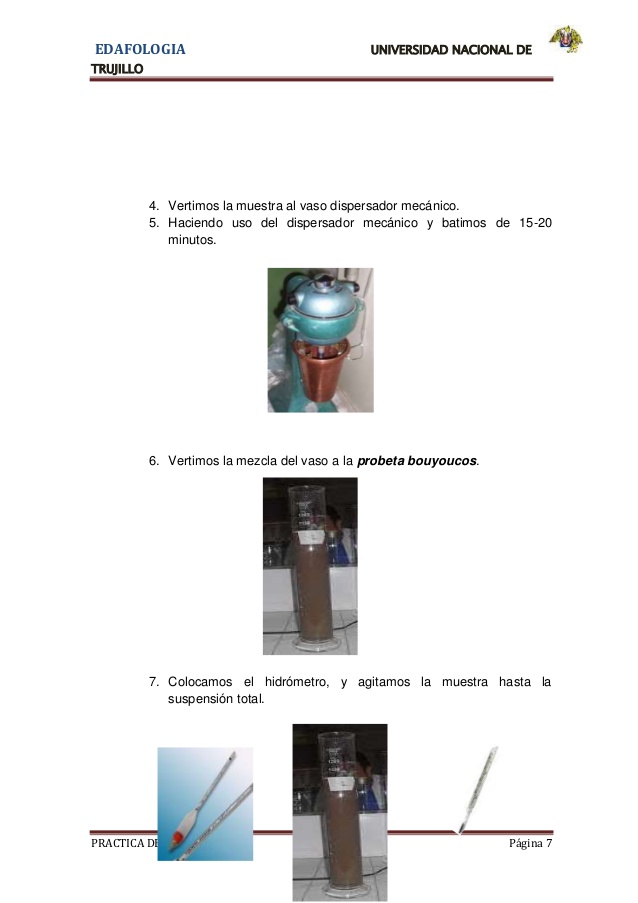 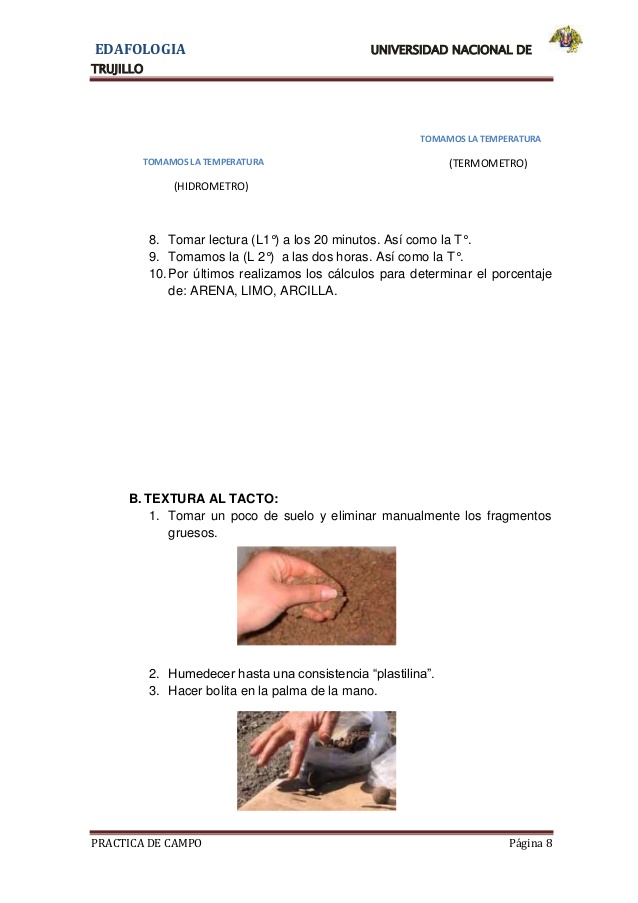 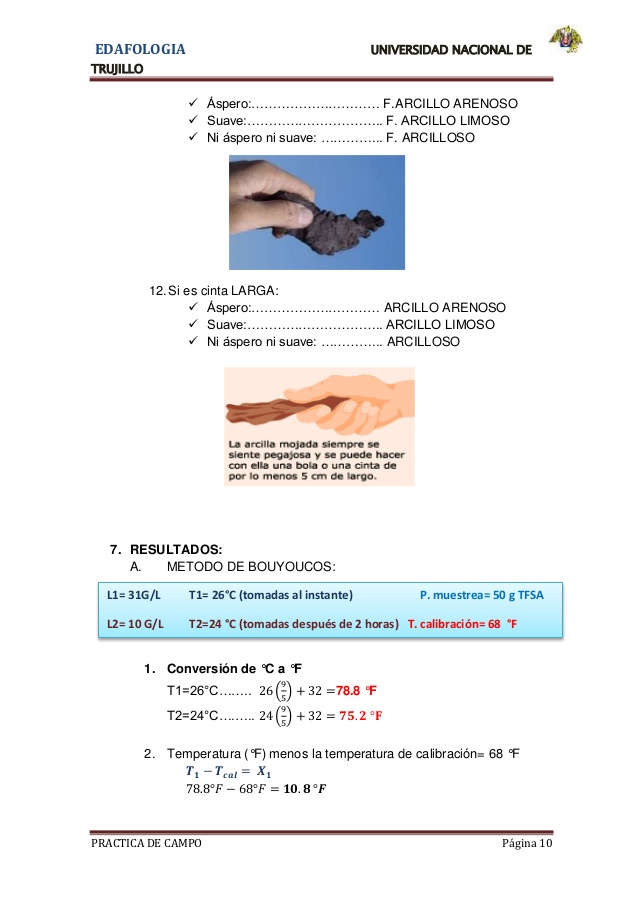 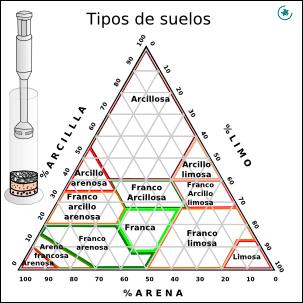 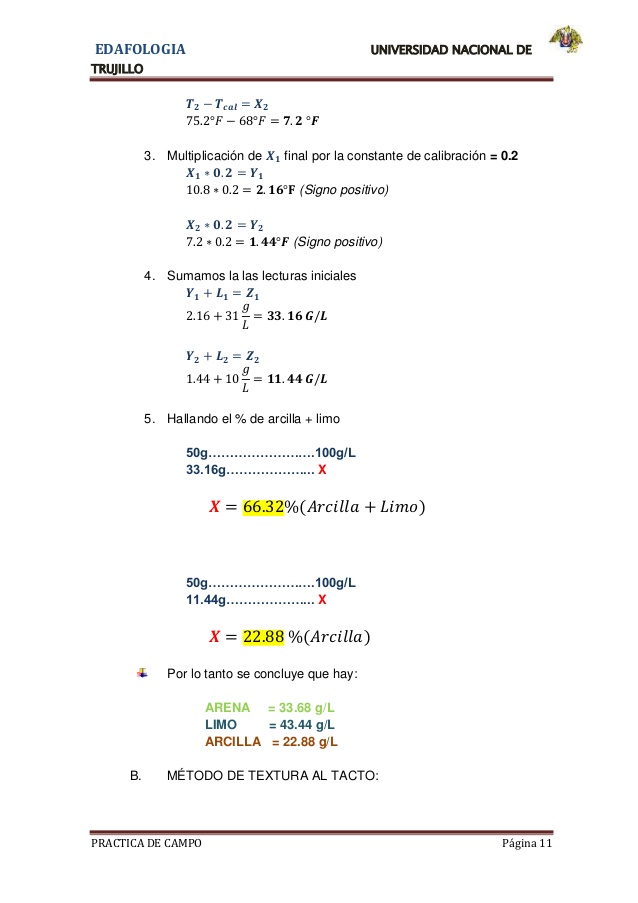 